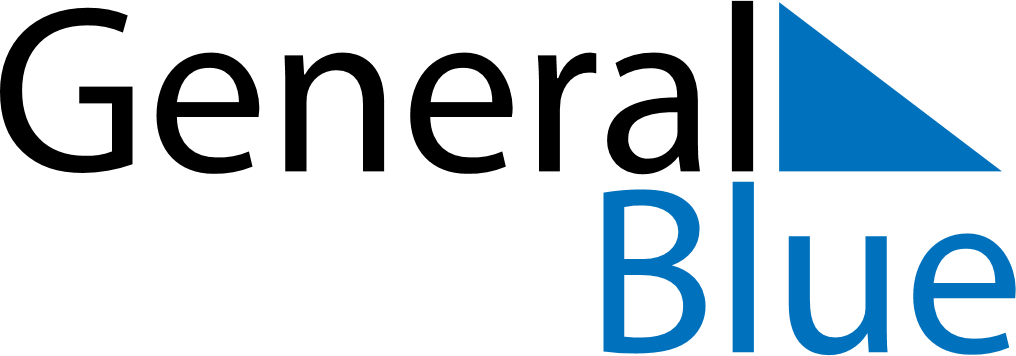 May 2026May 2026May 2026May 2026CanadaCanadaCanadaMondayTuesdayWednesdayThursdayFridaySaturdaySaturdaySunday1223456789910Mother’s Day11121314151616171819202122232324Victoria Day2526272829303031